Du kan få dit efterlønsbidrag udbetalt Som du sikkert har hørt, har Folketinget besluttet, at du senest den 30. juni 2018 har mulighed for at søge om at få dit efterlønsbidrag udbetalt på skattemæssige gunstige vilkår. Men det er en betingelse, at du melder dig helt ud af efterlønsordningen.Det efterlønsbidrag, du har betalt til og med 22. juni 2017, får du udbetalt skattefrit. Bidrag betalt for perioden efter 22. juni 2017 fratrækkes en afgift på 30 %. Hvor meget kan du få udbetalt? Vi har pr. 31. december 2017 beregnet, at du kan få udbetalt xxxxxxx kroner netto. Dette beløb er vejledende og kan ændres afhængig af, hvornår du beder om at få efterlønsbidraget udbetalt.Har du gæld til os eller anden a-kasse, trækker vi gælden fra, inden vi udbetaler dit  efterlønsbidrag.  Det gælder også, selvom du eventuelt har indgået en afdragsordning.Før du tager stilling til udbetaling Det er en vigtig beslutning – og du kan miste penge ved at melde dig ud af efterlønsordningen.På vores hjemmeside foa.dk/udbetaling-af-efterloensbidrag kan du læse mere om de betingelser, du skal opfylde, hvad det betyder at få efterlønsbidraget udbetalt – og hvad du bør overveje, før du træffer dit valg. Har du brug for personlig vejledning? Har du spørgsmål og brug for personlig vejledning, inden du træffer dit valg, er du naturligvis meget velkommen til at kontakte dit lokale a-kassekontor. Er du den mindste smule i tvivl om, hvad det betyder for dig, så anbefaler vi, at du kontakter os.Sådan søger du om udbetalingDu søger om udbetaling af dit efterlønsbidrag ved at udfylde blanketten ’Ansøgning om skattefri udbetaling af efterlønsbidrag’ på a-kassens hjemmeside foa.dk/a-kasse. Du skal bruge NemID. Husk, at vi senest skal modtage din ansøgning den 30. juni 2018. Du må ikke være nået folkepensionsalderen eller være gået på efterløn, når du sender din ansøgning.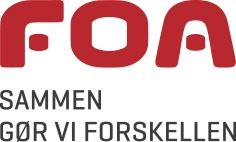 Når du har indsendt blanketten, og vi har behandlet din ansøgning, fravælger du definitivt din mulighed for at gå på efterløn, optjene skattefrie efterlønspræmier, få ret til seniorjob og fleksydelse. Du kan ikke senere fortryde din beslutning.FOA’s Akasse ValbyVilhelm Thomsens Allé 92500 ValbyTelefon 46971101 Telefax 46971099 akasse-valby@foa.dk www.foa.dk www.foa.dk/akassen- 2 -Vi åbner senest for blanketten den 15. januar 2018. Hvornår får du pengene udbetalt?Vi udbetaler efterlønsbidraget til din Nemkonto hurtigst muligt.Er du blevet medlem af en anden a-kasse? Er du blevet overflyttet til en anden a-kasse, skal du skal søge om udbetaling af dit efterlønsbidrag og bede om personlig vejledning i din nye a-kasse. Læs mere på din nye a-kasses hjemmeside om, hvordan du søger eller kontakt dem, hvis du ønsker personlig vejledning. Husk, din nye a-kasse senest skal modtage din ansøgning den 30. juni 2018. Du må ikke være nået folkepensionsalderen eller være gået på efterløn, når a-kassen får din ansøgning. Venlig hilsenFOAs A-kasse